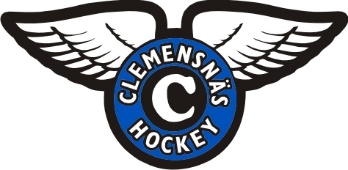 CHC HÖSTLOVSCAMP 2017Den 31/10 – 2/11 november har CHC en höstlovscamp för spelare i U9 – U12 för killar och tjejer.Grupperna(3 st) som kommer att innehålla max 30 utespelare och 4 målvakter. Gruppindelningen kommer att vara U12/U11, U10/U9 samt en tjejgrupp. Tränare kommer att vara våra egna tränare i CHC och någon gästtränare.Varje grupp kommer att få 6 stycken ispass, 2 stycken fyspass och 1 teoripass fördelat på 3 dagar.
Lunch, mellis på eftermiddagen samt en t-shirt ingår i priset. Campen håller på mellan 08.00 och 15.00.Pris: 900 kr  Anmälan sker till: kansli@clemensnashockey.nu Märk med Höstlovscamp  och använd denna anmälningsblankett.Först till kvarn!!! Senast 20 oktoberKryssa i vilken grupp ni tillhör och vilket tröjstorlek ni vill ha.Grupp				Tröjstorlek___  	U12/U11			___  M	___  S___	U10/U9			___  XS	___  150/160cl___	Tjej			___  130/140clEv. matallergi:__________________________________		___________________________________
Namn spelare + personnummer + postion 		Målsman				Mobilnr:____________________________				Mail:_______________________________				Adress:_____________________________				Postadr:____________________________